AANVRAAG ADVIESOPDRACHT KAPPERSPOLIDatum offerte                           :  Naam bedrijf/opdrachtgever	:Contactpersoon		:	Adres		:Postcode + woonplaats	:  Telefoonnummer		:verklaart hierbij akkoord te gaan met betaling van de kosten ad € 1503,-- excl. BTW voor een eenmalige expertise in het Centrum voor Huid en Arbeid ten behoeve vanNaam		:Geb. datum		:Adres		:Postcode + woonplaats	:Telefoonnummer		:Deze offerte is 6 maanden geldig, gerekend vanaf bovenvermelde datum. De opdracht zal worden uitgevoerd binnen 3 weken na eerste consult van betrokkene in het Centrum voor Huid en Arbeid.Voor deze adviesopdracht gelden de "Algemene opdrachtvoorwaarden" van het Centrum voor Huid en Arbeid b.v., gedeponeerd bij de Kamer van Koophandel. Deze voorwaarden zijn bij deze offerte bijgesloten.Getekend voor akkoord:		                     Datum:................................................................……………...................                 ............................................OFFERTE VOOR ADVIESOPDRACHT GETEKEND PER EMAIL OF PER POST RETOURNEREN;  	NA ONTVANGST VAN DE BEVESTIGING ADVIESOPDRACHT ZAL MET BETROKKENE EEN AFSPRAAK WORDEN GEMAAKT.Voor verwijzing en/of nadere inlichtingen kan contact worden opgenomen met het Centrum voor Huid en Arbeid.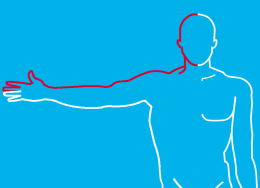 
CENTRUM VOOR HUID EN ARBEIDPresident Kennedylaan 100 6883 AZ VELPTel: 06-44420468   Email INFO@HUIDENARBEID.NL